Государственное бюджетное учреждение дополнительного профессионального педагогического образованияЦентр повышения квалификации специалистов«Информационно-методический центр»Красносельского района Санкт-Петербурга        Государственное бюджетное общеобразовательное учреждение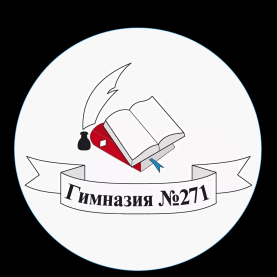 «Гимназия №271 Красносельского района Санкт-Петербурга»Районная стажировочная площадка«Методологические и методические особенности реализации программы учебного предмета «Индивидуальный проект»  Учебно-исследовательская и проектная деятельности в том или ином виде в школе были всегда!А предмет «Индивидуальный проект» появился в учебном плане 10-11 классов совсем недавно!Учителей физики учили на факультете физики, учителей географии – на факультете географии…А учителей «индивидуального проекта»…???Чему и как учить на уроке «индивидуальный проект»!?Что составляет основу этого предмета?Почему методологический компонент является основой содержания современного образования?Методологический компонент содержания образования и функциональная грамотность… Механизмы взаимодополнения…Как организовать проектную работу в школе…?!Как организовать в соответствие с требованиями ФГОС учебно-исследовательскую работу в 9 классе!?Ответы на эти и многие другие вопросы можно получить в рамках данной стажировочной площадки.Работа стажировочной площадки будет осуществляться с использованием методических пособий, подготовленных сотрудниками гимназии и опубликованных центральными издательствами РФ. Деятельность площадки будет проходить в смешанном формате. Очные занятия и консультации будут сочетаться с занятиями в удаленном режиме. Самостоятельная работа будет связана с разработкой методических материалов для организации учебно-исследовательской и проектной деятельностей. Материалы занятий, дополнительные методические материалы, материалы обратной связи будут размещаться  в электронной образовательной среде гимназии, построенной на базе LMS Moodle (курс «Стажировочная площадка. Индивидуальный проект» в разделе «Инновационная деятельность»). Первая консультация состоится 24.01.2022г.